         363131, Республика Северная Осетия – Алания, с. Ир, ул. Ф.Кастро, 4; тел./ факс: 8(86738) 2-40-81; 2-40-22,  http://www.rso-ir.ru, e-mail: ams_ir@mail.ruРЕШЕНИЕСобрания представителей муниципального образования Ирского сельского поселения Пригородного района Республики Северная Осетия-Алания10.06. 2016г.				№ 7						   с. ИрОб утверждении Порядка предоставления муниципальных гарантий  Ирского сельского поселения муниципального образования Пригородный район РСО - АланияВ соответствии со статьями 115.2, 117 Бюджетного кодекса Российской Федерации, подпунктом 10 пункта 2 статьи 4 , Положения о бюджетном процессе в муниципальном образовании Ирское сельское поселение Пригородного района РСО-Алания, утвержденного решением Собрание представителей Ирского сельского поселения муниципального образования Пригородный район РСО-Алания от 30.10.2015 г.  № 11, Собрание представителей  Ирского сельского поселения РЕШИЛО:Утвердить прилагаемый Порядок предоставления муниципальных гарантий Ирского сельского поселения муниципального образования Пригородный район РСО-Алания;Поручить администрации Ирского сельского поселения утвердить состав комиссии по предоставлению муниципальных гарантий Ирского сельского поселения муниципального образования Пригородный район РСО- Алания;Обнародовать настоящее решение;Контроль за исполнением настоящего решения возложить на постоянную комиссию Собрания представителей Ирского сельского поселения по бюджету, налогам и тарифам.Глава Ирского сельского поселения 					В.Г. Кулумбеков                                                                                                                                     Утверждено  решением Собрания представителей     Ирского сельского поселения  муниципального образования Пригородный район РСО-А №  7       от 10.06.2016гПОРЯДОК ПРЕДОСТАВЛЕНИЯ МУНИЦИПАЛЬНЫХ ГАРАНТИЙ ИРСКОГО   СЕЛЬСКОГО ПОСЕЛЕНИЯ МУНИЦИПАЛЬНОГО ОБРАЗОВАНИЯПРИГОРОДНЫЙ РАЙОН РСО-АЛАНИЯ Настоящий Порядок устанавливает единые условия предоставления муниципальных гарантий Ирского сельского поселения муниципального образования  Пригородный район РСО-Алания (далее – муниципальных гарантий), а также порядок исполнения обязательств по предоставленным муниципальным гарантиям, учета и контроля предоставленных муниципальных гарантий.Статья 1. Общие  положения1. Муниципальной гарантией в целях настоящего Порядка признается способ обеспечения гражданско-правовых обязательств, в силу которого гарант - Ирского сельского поселения муниципального образования  Пригородный район РСО-Алания (далее – муниципальное образование) обязан при наступлении предусмотренного в гарантии события (гарантийного случая) уплатить лицу, в пользу которого предоставлена гарантия (бенефициару), по его письменному требованию определенную в обязательстве денежную сумму за счет средств соответствующего бюджета в соответствии с условиями даваемого гарантом обязательства отвечать за исполнение третьим лицом (принципалом) его обязательств перед бенефициаром. Гарантийный случай - неисполнение Принципалом обязательств перед Бенефициаром по погашению кредита (основного долга) в срок, установленный кредитным договором.2. Муниципальная гарантия оформляется письменно.Муниципальное образование по муниципальной гарантии несет субсидиарную ответственность дополнительно к ответственности принципала перед бенефициаром.Муниципальные гарантии предоставляются на цели, обеспечивающие социально-экономическое развитие муниципального образования в том числе: 1) создание дополнительных рабочих мест;2) увеличение налогооблагаемой базы;3) решение приоритетных социальных вопросов.5. Муниципальные гарантии предоставляются на финансовый год с учетом требований, установленных в бюджете муниципального образования, в том числе:1) верхнего предела долга по муниципальным гарантиям по состоянию на 1 января года следующего за очередным финансовым годом;2) программы муниципальных гарантий на очередной финансовый год;3) дополнительных условий предоставления муниципальных гарантий.6. Программа муниципальных гарантий муниципального образования на очередной финансовый год представляет собой перечень предоставляемых муниципальных гарантий в валюте Российской Федерации на очередной финансовый год с указанием:1) направления (цели) гарантирования с указанием объема гарантий по каждому направлению (цели);2) наименование принципала;3) дата возникновения обязательства;4) срок исполнения обязательства;5) сумма обязательства по состоянию на дату возникновения обязательства;6) сумма обязательства по состоянию на 01 января финансового года;7) наличия или отсутствия права регрессного требования гаранта к принципалу, а также иных условий предоставления и исполнения гарантий;8) Общего объема бюджетных ассигнований, которые должны быть предусмотрены в текущем финансовом году  на исполнение гарантий по возможным гарантийным случаям., в т.ч.:-  за счет источников финансирования дефицита бюджета муниципального образования,- за счет расходов бюджета муниципального образования.В программе муниципальных гарантий должно быть отдельно предусмотрено каждое направление (цель) гарантирования с указанием категорий и (или) наименований принципалов, объем которого превышает 100 тысяч рублей. Указанные гарантии подлежат реализации только при условии их утверждения в составе программы муниципальных гарантий муниципального образования.7. Органом, уполномоченным от имени муниципального образования, предоставлять муниципальные гарантии является администрация муниципального образования. Администрация муниципального образования:1) принимает решения о предоставлении муниципальных гарантий (отказе в их предоставлении);2) заключает договоры о предоставлении муниципальных гарантий, об обеспечении исполнения принципалом его возможных будущих обязательств по возмещению гаранту в порядке регресса сумм, уплаченных гарантом во исполнение (частичное исполнение) обязательств по муниципальной гарантии;3) осуществляет иные полномочия, установленные действующим законодательством и настоящим положением.Статья 2. Условия предоставления муниципальных гарантий1. Муниципальные гарантии предоставляются по обязательствам юридических лиц, зарегистрированных в установленном порядке и (или) осуществляющих  деятельность по оказанию услуг населению муниципального образования на территории муниципального образования. 2. Муниципальные гарантии не предоставляются по обязательствам юридических лиц, в отношении которых в установленном порядке принято решение о ликвидации или реорганизации, или осуществляется процедура банкротства.3. Муниципальные гарантии предоставляются при условии:1) проведения финансовым органом муниципального образования (далее – финансовый орган) анализа финансового состояния принципала (при предоставлении муниципальной гарантии с правом регрессного требования гаранта к принципалу);2) предоставления принципалом обеспечения исполнения своих обязательств по удовлетворению регрессного требования гаранта (при предоставлении муниципальной гарантии с правом регрессного требования гаранта к принципалу);3) отсутствия у принципала, его поручителей (гарантов) просроченной задолженности по обязательным платежам в бюджетную систему Российской Федерации, по денежным обязательствам перед бюджетом муниципального образования, а также неурегулированных обязательств по ранее представленным муниципальным гарантиям.4. Способами обеспечения исполнения обязательств принципала по удовлетворению регрессного требования могут быть банковские гарантии, поручительства, государственные или муниципальные гарантии, залог имущества в размере не менее 100 процентов суммы предоставляемой муниципальной гарантии.5. Не допускается принятие в качестве обеспечения исполнения обязательств принципала поручительств и гарантий юридических лиц, величина чистых активов которых меньше величины, равной трехкратной сумме предоставляемой муниципальной гарантии.7. Оценка имущества, предоставляемого в залог, осуществляется в соответствии с законодательством Российской Федерации. Расходы, связанные с оформлением залога, оценкой и страхованием передаваемого в залог имущества, несет залогодатель.8. При предоставлении муниципальной гарантии без права регрессного требования гаранта к принципалу анализ финансового состояния принципала может не проводиться. При предоставлении указанной гарантии обеспечение исполнения обязательств принципала перед гарантом, которые могут возникнуть в связи с предъявлением гарантом регрессных требований к принципалу, не требуется.Статья 3. Порядок предоставления муниципальных гарантий1. Юридическое лицо, претендующее на получение муниципальной гарантии представляет в администрацию Ирского сельского поселения письменное заявление с указанием суммы, срока действия гарантии, способа обеспечения исполнения обязательств принципала и цели гарантирования. К письменному заявлению прикладываются документы должны быть приложены следующие документы:1) анкета претендента, содержащая информацию о:- полном наименовании претендента, его организационно-правовой форме, номере и дате свидетельства о государственной регистрации, наименовании регистрирующего органа, местонахождении и почтовом адресе претендента, номерах телефонов;- размере его уставного (складочного) капитала, основных акционерах (владеющих 5 процентами акций и более), доле акций, находящихся в государственной и муниципальной собственности (для акционерных обществ), своих банковских реквизитах, вхождении в холдинг или другие объединения в качестве дочернего или зависимого общества;- фамилии, имени, отчестве руководителя претендента, заместителей руководителя и главного бухгалтера (в случае если гарантия предоставляется под инвестиционный проект, указываются лица, ответственные за реализацию инвестиционного проекта);2) нотариально удостоверенные копии учредительных документов, свидетельства о государственной регистрации юридического лица, лицензии на виды деятельности, осуществляемые претендентом;3) финансовые документы (при предоставлении муниципальной гарантии с правом регрессного требования гаранта к принципалу);- копии бухгалтерских балансов (форма 1) и отчетов о прибылях и убытках (форма 2) за последний отчетный год и за все отчетные периоды текущего года с отметкой налогового органа об их принятии;- расшифровка кредиторской и дебиторской задолженности к представленному бухгалтерскому балансу за последний отчетный год с указанием дат возникновения и окончания задолженности в соответствии с заключенными договорами;- справка налогового органа об отсутствии просроченной задолженности по налоговым и иным обязательным платежам в бюджеты всех уровней и государственные внебюджетные фонды;- справка налогового органа обо всех открытых счетах претендента, а также справки банков и иных кредитных учреждений, обслуживающих эти счета, об оборотах и средних остатках по ним за последние шесть месяцев, наличии или отсутствии финансовых претензий к претенденту;4) документы, подтверждающие наличие предлагаемого претендентом обеспечения исполнения регрессных обязательств по гарантии (при предоставлении муниципальной гарантии с правом регрессного требования гаранта к принципалу);5) в случае, если залогодателем является третье лицо, заявитель дополнительно представляет следующие документы: - заверенные в установленном порядке копии учредительных документов залогодателя; - документ, подтверждающий полномочия лица выступать от имени залогодателя и подписывать документы, касающиеся заключения договора залога;- копии бухгалтерского баланса и отчета о прибылях и убытках залогодателя на последнюю отчетную дату с отметкой налогового органа об их принятии.6) для гарантии на инвестиционные цели претендент дополнительно представляет утвержденный им бизнес-план (технико-экономическое обоснование инвестиционного проекта).2. Администрация муниципального образования проверяет представленные претендентом документы, предоставляет финансовые документы финансовому органу муниципального образования для анализа финансового состояния принципала 3.     Администрация муниципального образования в месячный срок рассматривает предоставленные документы и принимает решение о предоставлении муниципальной гарантии или об отказе в ее предоставлении. Мотивированное уведомление об отказе в предоставлении муниципальной гарантии направляется заявителю. Решение о предоставлении муниципальной гарантии оформляется правовым актом администрации муниципального образования.4.     В случае необходимости  администрация Ирского сельского поселения  вправе запрашивать у претендента дополнительную информацию и документы, необходимые для рассмотрения вопроса о предоставлении гарантии.5.   Администрация муниципального образования и обязана принять решение об отказе предоставления муниципальной гарантии в случаях, если претендент:- представил необходимые документы не в полном объеме;- сообщил о себе ложные сведения.6. После предоставления принципалом документов, подтверждающих обеспечение исполнения своего обязательства по удовлетворению регрессного требования гаранта к принципалу, заключаются договоры о предоставлении муниципальной гарантии, об обеспечении исполнения принципалом его возможных будущих обязательств по возмещению гарантии в порядке регресса сумм, уплаченных гарантом во исполнение (частичное исполнение) обязательств по гарантии, и выдается муниципальная гарантия в соответствии с законодательством  Российской Федерации, РСО-Алания  и правовыми актами органов местного самоуправления муниципального образования  Ирское сельское поселение. Договор о предоставлении муниципальной гарантии составляется по примерным формам согласно приложению 1 к  настоящему порядку в случае предоставления гарантии с правом регрессного требования к принципалу или приложению 2 к  настоящему порядку в случае предоставления гарантии без права регрессного требования к принципалу. Муниципальная гарантия выдается после заключение Договора о предоставлении муниципальной гарантии по примерной форме согласно приложению 3 к настоящему порядку.7. Решение о продлении срока действия муниципальной гарантии принимается администрацией Ирского сельского поселения в порядке, предусмотренном настоящим Положением для предоставления муниципальных гарантий.Статья 4. Учет муниципальных гарантий1. Общая сумма обязательств, вытекающих из муниципальных гарантий, включается в состав муниципального долга как вид долгового обязательства.2. Бухгалтерии администрации  Иркого сельского поселения  обеспечить ведение муниципальной долговой книги в соответствии с положением о муниципальной долговой книге муниципального образования Ирское сельское поселение. 3. Финансовый орган муниципального образования ведет учет выданных гарантий, исполнения обязательств принципала, обеспеченных гарантиями, а также учет осуществления платежей по выданным гарантиям. 4. Администрация муниципального образования  вправе провести проверку целевого и эффективного использования средств, обеспеченных муниципальными гарантиями.5. Принципал обязан ежемесячно не позднее 3 числа месяца, следующего за отчетным, представлять в финансовый орган муниципального образования отчет о состоянии задолженности по обязательствам, обеспеченным муниципальной гарантией.6. Администрация муниципального образования ежегодно, вместе с отчетом об исполнении бюджета муниципального образования за предыдущий год, представляет в  Собрание представителей  муниципального образования отчет о выданных муниципальных гарантиях по всем получателям указанных гарантий, об исполнении принципалами своих обязательств и осуществлении платежей по выданным гарантиям.Статья 5. Заключительные положения1. Настоящее Положение вступает в силу со дня его официального опубликования.2. Если в результате внесения изменений в действующее законодательство настоящее Положение вступит с ним в противоречие, то до внесения изменений в положение оно будет действовать в части, не противоречащей действующему законодательству.3. Администрации муниципального образования в двухмесячный срок привести свои правовые акты в соответствие с настоящим положением.Приложение 1К Порядку предоставления муниципальных гарантий муниципального образования Ирского сельского поселения                                                                                                        Пригородного района РСО-АланияПРИМЕРНАЯ ФОРМАДОГОВОРА О ПРЕДОСТАВЛЕНИИ МУНИЦИПАЛЬНОЙ ГАРАНТИИИРСКОГО СЕЛЬСКОГО ПОСЕЛЕНИЯ N __________________________                                  "___" _________ 20___ года    Администрация Ирского сельского поселения муниципального образования Пригородный район РСО-Алания,  именуемая   в    дальнейшем   Гарантом,   в   лице  главы администрации _____________________________________,                                                                (Ф.И.О. полностью)действующего на основании______________________________________________________     ______________________________________________________________________________,с одной стороны, и ___________________________________________________________,                    (полное наименование юридического лица в соответствии                              с учредительными документами)именуемый в дальнейшем Принципалом, в лице ___________________________________,                                           (должность уполномоченного лица,                                                   Ф.И.О. полностью)действующего на основании ____________________________________________________,                           (указывается документ, в соответствии с которым                                   предоставлено право подписи)с  другой стороны, далее именуемые Сторонами, заключили настоящий договор о предоставлении  муниципальной гарантии Администрация Ирского сельского поселения муниципального образования Пригородный район РСО-Алания (далее - Договор)о нижеследующем:    1. Предмет Договора    1.1. Гарант обязуется по поручению Принципала на условиях, определенных в Договоре, предоставить в пользу ________________________________________________ _______________________________________________________________________________,           (полное наименование юридического лица в соответствии                       с учредительными документами)именуемого    в    дальнейшем    Бенефициаром,   муниципальную   гарантию Ирского сельского поселения муниципального образования Пригородный район РСО-Алания (далее  -  Гарантия) в обеспечение надлежащего исполнения Принципалом его обязательств по кредитному договору от "__" _____ 20___ года,заключенному  между  Бенефициаром и Принципалом (далее - Кредитный договор)в целях ________________________________________________________________________             (обязательство, в обеспечение которого выдается гарантия)Гарант отвечает перед Бенефициаром за надлежащее исполнение обязательств Принципала по погашению задолженности по кредиту (основному долгу).Предел общей ответственности Гаранта перед Бенефициаром ограничивается суммой в размере не более ______________ руб.Гарант не гарантирует исполнения обязательств Принципала по уплате процентов, штрафов, комиссий, пени за просрочку погашения задолженности по кредиту (основному долгу) и за просрочку уплаты процентов, других платежей и иных обязательств Принципала по Кредитному договору.1.2. Гарантия предоставляется с правом предъявления                                       Гарантом регрессных требований к Принципалу.1.3. Гарант несет субсидиарную ответственность дополнительно к ответственности Принципала по гарантированному им обязательству в пределах средств, указанных в пункте 1.1 Договора.1.4. Гарантия предоставляется на безвозмездной основе.1.5. Источником исполнения обязательств Гаранта по Договору являются средства бюджета Ирского сельского поселения муниципального образования Пригородный район РСО-Алания, предусмотренные решением собрания представителей Ирского сельского поселения муниципального образования "О бюджете муниципального образования Иркое сельское поселение на _______ год". 1.6. Уполномоченным лицом Гаранта, осуществляющим взаимодействие с Принципалом, является комиссия по предоставлению муниципальных гарантий муниципального образования Ирское сельское поселение.2. Права и обязанности Гаранта2.1. Гарант обязуется:2.1.1. Предоставить Принципалу гарантию в порядке и на условиях, указанных в Договоре, не позднее трех рабочих дней с даты подписания Договора.2.1.2. Уведомить Принципала о получении требования Бенефициара и передать ему копию требования Бенефициара с приложенными к нему документами.2.1.3. Рассматривать требование Бенефициара об исполнении Гарантии, определять его обоснованность и соответствие условиям Гарантии, осуществлять платежи в течение десяти рабочих дней с даты предъявления требования.2.1.4. В течение трех рабочих дней с даты проведения какого-либо платежа на основании требования Бенефициара направлять в адрес Принципала письменное уведомление об осуществлении такого платежа с документальным подтверждением,              а также требование о возмещении в порядке регресса уплаченных по Гарантии сумм 2.2. Гарант имеет право:2.2.1. Получить от Принципала в порядке регресса возмещение сумм, уплаченных Бенефициару в соответствии с требованием Бенефициара в случае неисполнения Принципалом своих обязательств по Кредитному договору.2.2.2. Списывать в соответствии с положениями статьи 3.1.2 в безакцептном порядке денежные средства, находящиеся на счетах Принципала, открытых в коммерческих банках, в размере, необходимом для удовлетворения требования по настоящему Договору.2.3. Обязательства Гаранта по Гарантии будут уменьшаться по мере выполнения Принципалом своих обязательств перед Бенефициарам по Кредитному договору, обеспеченному Гарантией.3. Права и обязанности Принципала3.1. Принципал обязуется:3.1.1. Предоставить Гаранту ликвидное обеспечение исполнения обязательств Принципала по удовлетворению регрессного требования Гаранта в виде залога __________________________________________.(перечень)Предоставленные Принципалом в качестве обеспечения ______________________________ подлежат обязательной оценке субъектом оценочной             (перечень)деятельности, соответствующим требованиям Федерального закона "Об оценочной деятельности в Российской Федерации", проводимой за счет средств Принципала или на основании публикуемых организатором торговли на рынке ценных бумаг данных о рыночных ценах ценных бумаг, включенных в котировальные списки или допущенных к обращению у организатора торговли на рынке ценных бумаг без прохождения процедуры листинга.3.1.2. Предоставить Гаранту информацию обо всех открытых банковских счетах и в течение 14 дней после подписания Договора:заключить дополнительные соглашения к договорам об обслуживании банковских счетов с кредитными учреждениями Принципала, дающие право безакцептного списания средств в пользу Гаранта со счетов Принципала в случае исполнения Гарантом обязательств по Гарантии, а также дающие право безакцептного списания суммы неустойки в пользу Гаранта со счетов Принципала в случае нарушения Принципалом условий Договора;предоставить Гаранту копии указанных дополнительных соглашений.3.1.3. Письменно информировать Гаранта обо всех закрываемых и дополнительно открываемых в период действия Договора счетах и в течение 14 календарных дней с даты открытия соответствующего счета предоставить копию дополнительного соглашения к договору об обслуживании банковского счета с кредитными учреждениями Принципала, дающего право на безакцептное списание средств со счетов Принципала.3.1.4. Ежеквартально не позднее 20-го числа месяца, следующего за отчетным кварталом, представлять Гаранту:- отчет о ходе реализации мероприятий (инвестиционного проекта), в отношении которых был привлечен кредит, обеспеченный муниципальной гарантией - балансовую отчетность, предусмотренную действующим законодательством, в полном объеме с отметкой налоговой инспекции, а также иных документов, подтверждающих целевое использование кредитных ресурсов.3.1.5. Исполнить требование Гаранта о возмещении Принципалом в течение 30 дней после исполнения Гарантии сумм, уплаченных Гарантом Бенефициару по Гарантии.Не поступление Гаранту от Принципала сумм по требованию Гаранта к Принципалу в сроки, предусмотренные в настоящем пункте, означает нарушение Принципалом своих обязательств перед Гарантом по Договору, и указанная сумма требования считается просроченной задолженностью Принципала перед Гарантом.3.1.6. В течение трех дней после исполнения обязательств перед Бенефициаром представлять Гаранту копии платежных поручений с отметкой банка.3.1.7. Информировать Гаранта о возникающих разногласиях с Бенефициаром.3.1.8. Незамедлительно представлять информацию по запросу Гаранта в случае, если Гарант уведомил Принципала о поступивших к нему письменных требованиях от Бенефициара.4. Исполнение обязательств по Гарантии4.1. Исполнение Гарантом обязательств по Гарантии осуществляется на основании письменного требования Бенефициара к Гаранту и документов, подтверждающих обоснованность этого требования.4.2. Гарант обязан в трехдневный срок с даты получения требования Бенефициара уведомить Принципала о предъявлении Гаранту данного требования.4.3. Исполнение обязательств по Гарантии осуществляется за счет средств, предусмотренных в бюджете муниципального образования Ирского сельского поселения Пригородного района РСО-Алания на соответствующий финансовый год.4.4. После исполнения обязательств по Гарантии Гарант направляет Принципалу письменное требование о возмещении Принципалом Гаранту в течение 30 дней после исполнения Гарантии сумм, уплаченных Гарантом Бенефициару по Гарантии.4.5. В случае отказа признания требований Бенефициара обоснованными Гарант в течение трех дней со дня предъявления требования направляет Бенефициару мотивированное уведомление об отказе в удовлетворении этого требования.5. Срок действия Договора5.1. Договор вступает в силу после его подписания.5.2. Договор действует до ______________________.6. Разрешение споров6.1. Все споры и разногласия, вытекающие из Договора, урегулируются Сторонами путем непосредственных переговоров.6.2. Неурегулированные разногласия передаются на рассмотрение Арбитражного суда РСО-Алания.7. Заключительные положения7.1. Настоящий Договор составлен в двух экземплярах, имеющих одинаковую юридическую силу.7.2. По взаимному согласию Сторон в настоящий Договор могут вноситься изменения и дополнения путем подписания Сторонами дополнительных соглашений.8. Юридические адреса и подписи сторон          ГАРАНТ                                                                                                             ПРИНЦИПАЛ__________________________                                                                               _____________________________________________________  МП                                                                       ___________________________   МП                                                                                                                    Приложение 2К Порядку предоставления муниципальных гарантий муниципального образования Ирского сельского поселения                                                                                                        Пригородного района РСО-АланияПРИМЕРНАЯ ФОРМАДОГОВОРА О ПРЕДОСТАВЛЕНИИ МУНИЦИПАЛЬНОЙ ГАРАНТИИИРКОГО СЕЛЬСКОГО ПОСЕЛЕНИЯ N __________________________                                  "___" _________ 20___ года    Администрация Ирского сельского поселения муниципального образования Пригородный район РСО-Алания,     именуемая   в    дальнейшем   Гарантом,   в   лице  главы администрации ________________________ ______________________________________________________________________________,                                          (Ф.И.О. полностью)действующего на основании______________________________________________________     ______________________________________________________________________________,с одной стороны, и ___________________________________________________________,                    (полное наименование юридического лица в соответствии                              с учредительными документами)именуемый в дальнейшем Принципалом, в лице ___________________________________,                                           (должность уполномоченного лица,                                                   Ф.И.О. полностью)действующего на основании ____________________________________________________,                           (указывается документ, в соответствии с которым                                   предоставлено право подписи)с  другой стороны, далее именуемые Сторонами, заключили настоящий договор о предоставлении  муниципальной гарантии муниципального образования Ирского сельского проселения Пригородный район РСО-Алания о  (далее - Договор)о нижеследующем:    1. Предмет Договора    1.1. Гарант обязуется по поручению Принципала на условиях, определенных в Договоре, предоставить в пользу ________________________________________________ _______________________________________________________________________________,           (полное наименование юридического лица в соответствии                       с учредительными документами)именуемого    в    дальнейшем    Бенефициаром,   муниципальную   гарантию муниципального образования Гостицкое сельское поселение Сланцевского муниципального района Ленинградской области  (далее  -  Гарантия) в обеспечение надлежащего исполнения Принципалом его обязательств по кредитному договору от "__" _____ 20___ года,заключенному  между  Бенефициаром и Принципалом (далее - Кредитный договор)в целях ________________________________________________________________________             (обязательство, в обеспечение которого выдается гарантия)Гарант отвечает перед Бенефициаром за надлежащее исполнение обязательств Принципала по погашению задолженности по кредиту (основному долгу).Предел общей ответственности Гаранта перед Бенефициаром ограничивается суммой в размере не более ______________ руб.Гарант не гарантирует исполнения обязательств Принципала по уплате процентов, штрафов, комиссий, пени за просрочку погашения задолженности по кредиту (основному долгу) и за просрочку уплаты процентов, других платежей и иных обязательств Принципала по Кредитному договору.1.2. Гарантия предоставляется без права предъявления                  Гарантом регрессных требований к Принципалу.1.3. Гарант несет субсидиарную ответственность дополнительно к ответственности Принципала по гарантированному им обязательству в пределах средств, указанных в пункте 1.1 Договора.1.4. Гарантия предоставляется на безвозмездной основе.1.5. Источником исполнения обязательств Гаранта по Договору являются средства бюджета муниципального образования Ирского сельского поселения  Пригородного района РСО- Алания, предусмотренные решением Собрания представителей Ирского сельского поселения Пригородного района РСО- Алания "О бюджете муниципального образования Ирского сельского поселения Пригородного района РСО- Алания на _______ год".1.6. Уполномоченным лицом Гаранта, осуществляющим взаимодействие с Принципалом, является комиссия по предоставлению муниципальных гарантий муниципального образования Ирского сельского поселения Пригородного района РСО- Алания.2. Права и обязанности Гаранта2.1. Гарант обязуется:2.1.1. Предоставить Принципалу гарантию в порядке и на условиях, указанных в Договоре, не позднее трех рабочих дней с даты подписания Договора.2.1.2. Уведомить Принципала о получении требования Бенефициара и передать ему копию требования Бенефициара с приложенными к нему документами.2.1.3. Рассматривать требование Бенефициара об исполнении Гарантии, определять его обоснованность и соответствие условиям Гарантии, осуществлять платежи в течение десяти рабочих дней с даты предъявления требования.2.1.4. В течение трех рабочих дней с даты проведения какого-либо платежа на основании требования Бенефициара направлять в адрес Принципала письменное уведомление об осуществлении такого платежа с документальным подтверждением.2.2. Обязательства Гаранта по Гарантии будут уменьшаться по мере выполнения Принципалом своих обязательств перед Бенефициарам по Кредитному договору, обеспеченному Гарантией.3. Права и обязанности Принципала3.1. Принципал обязуется:3.1.1. Ежеквартально не позднее 20-го числа месяца, следующего за отчетным кварталом, представлять Гаранту:- отчет о ходе реализации мероприятий (инвестиционного проекта), в отношении которых был привлечен кредит, обеспеченный муниципальной гарантией - балансовую отчетность, предусмотренную действующим законодательством, в полном объеме с отметкой налоговой инспекции, а также иных документов, подтверждающих целевое использование кредитных ресурсов.3.1.2. В течение трех дней после исполнения обязательств перед Бенефициаром представлять Гаранту копии платежных поручений с отметкой банка.3.1.3. Информировать Гаранта о возникающих разногласиях с Бенефициаром.3.1.4. Незамедлительно представлять информацию по запросу Гаранта в случае, если Гарант уведомил Принципала о поступивших к нему письменных требованиях от Бенефициара.4. Исполнение обязательств по Гарантии4.1. Исполнение Гарантом обязательств по Гарантии осуществляется на основании письменного требования Бенефициара к Гаранту и документов, подтверждающих обоснованность этого требования.4.2. Гарант обязан в трехдневный срок с даты получения требования Бенефициара уведомить Принципала о предъявлении Гаранту данного требования.4.3. Исполнение обязательств по Гарантии осуществляется за счет средств, предусмотренных в бюджете муниципального образования Ирского сельского поселения Пригородный район РСО-Алания  на соответствующий финансовый год.4.4. В случае отказа признания требований Бенефициара обоснованными Гарант в течение трех дней со дня предъявления требования направляет Бенефициару мотивированное уведомление об отказе в удовлетворении этого требования.5. Срок действия Договора5.1. Договор вступает в силу после его подписания.5.2. Договор действует до ______________________.6. Разрешение споров6.1. Все споры и разногласия, вытекающие из Договора, урегулируются Сторонами путем непосредственных переговоров.6.2. Неурегулированные разногласия передаются на рассмотрение арбитражного суда в установленном законом порядке.7. Заключительные положения7.1. Настоящий Договор составлен в двух экземплярах, имеющих одинаковую юридическую силу.7.2. По взаимному согласию Сторон в настоящий Договор могут вноситься изменения и дополнения путем подписания Сторонами дополнительных соглашений.8. Юридические адреса и подписи сторон          ГАРАНТ                                                                                                                        ПРИНЦИПАЛ__________________________                                                                                 _____________________________________________________                                                                                  _____________________________________________________                                                                                  _____________________________________________________                                                                                  ___________________________           М.П.                                                                                                                           М.П.                                                                                                                         Приложение 3К Порядку предоставления муниципальных гарантий муниципального образования Ирского сельского поселенияПРИМЕРНАЯ ФОРМАМУНИЦИПАЛЬНОЙ  ГАРАНТИИ МУНИЦИПАЛЬНОГО ОБРАЗОВАНИЯ ИРСКОГО СЕЛЬСКОГО ПОСЕЛЕНИЯ ПРИГОРОДНОГО РАЙОНА РСО- N __________________________                                    "___" _________ 20___ г.    Администрация муниципального образования Гостицкое сельское поселение Сланцевского муниципального района Ленинградской области,  именуемая   в    дальнейшем   Гарантом,   в   лице  главы администрации ________________________ ______________________________________________________________________________,                                                                (Ф.И.О. полностью)действующего на основании______________________________________________________     ______________________________________________________________________________,выступающая от имени муниципального образования Гостицкое сельское поселение Сланцевского муниципального района Ленинградской области,   именуемая   в   дальнейшем   Гарантом,   предоставляет муниципальную гарантию муниципального образования Ирского сельского поселения Пригородного района РСО- (далее - Гарантия).    Гарантия   предоставляется   на   основании   решения Собрания представителей  муниципального образования Ирского сельского поселения Пригородного района РСО-Алания "О бюджете муниципального образования Ирского сельского поселения Пригородного района РСО-Алания на _____ год", постановления администрации муниципального образования Ирского сельского поселения Пригородного района РСО-Алания от "__" ________ 20___ года "___________________________________________________________________",              (название постановления)договора о предоставлении муниципальной гарантии N _____от "__" ________ 20___ года (далее - Договор).Гарантия предоставляется_______________________________________________________________________________,  (полное наименование юридического лица в соответствии с учредительными                           документами)именуемому в дальнейшем Принципалом, в пользу__________________________________________________________________________,  (полное наименование юридического лица в соответствии с учредительными                               документами)именуемого  в дальнейшем Бенефициаром, в обеспечение надлежащего исполненияПринципалом обязательств по кредитному договору от "__" _______ 20___ года,заключенному  между  Бенефициаром и Принципалом (далее - кредитный договор)в целях _____________________________________________________________________________________________________________________________________________.          (обязательство, в обеспечение которого выдана Гарантия)1. Условия Гарантии1.1. Гарант отвечает перед Бенефициаром за надлежащее исполнение обязательств Принципала по погашению задолженности по кредиту (основному долгу).1.2. При наступлении гарантийного случая Гарант обязуется уплатить по письменному требованию Бенефициара в порядке и размере, установленных Гарантией, денежную сумму в валюте Российской Федерации.Гарантийный случай - неисполнение Принципалом обязательств перед Бенефициаром по погашению кредита (основного долга) в срок, установленный кредитным договором.1.3. Предел общей ответственности Гаранта перед Бенефициаром ограничивается суммой в размере не более _________________________ руб.Гарант не гарантирует исполнение обязательств Принципала по уплате процентов, штрафов, комиссий, пени за просрочку погашения задолженности по кредиту (основному долгу) и за просрочку уплаты процентов, других платежей и иных обязательств Принципала по Кредитному договору.1.4. Гарант несет субсидиарную ответственность дополнительно к ответственности Принципала по гарантированному им обязательству в пределах суммы, указанной в пункте 1.3 Гарантии.1.5. Исполнение Гарантом своих обязательств по Гарантии _________________ к                                                         (ведет, не ведет)возникновению регрессных требований со стороны Гаранта к Принципалу.1.6. Источником исполнения обязательств Гаранта по Гарантии являются средства бюджета муниципального образования Ирского сельского поселения Пригородного района РСО-Алания, предусмотренные решением Собрания представителей муниципального образования Ирского сельского поселения Пригородного района РСО-Алания "О бюджете муниципального образования Ирского сельского поселения Пригородного района РСО-Алания  на _____ год",    1.8. Гарантия вступает в силу ____________________________________________________________________________________________________________________           (календарная дата или наступление события (условия),                       которое произойдет в будущем)1.9. Срок действия Гарантии заканчивается ____________.2. Порядок исполнения Гарантом обязательств по Гарантии2.1. Для исполнения обязательств Гаранта по Гарантии Бенефициар представляет Гаранту письменное требование с приложением документов и обоснованием наступления гарантийного случая.В письменном требовании должны быть указаны:сумма просроченных неисполненных гарантированных обязательств;основание для требования Бенефициара и платежа Гаранта в виде ссылок на Гарантию и Кредитный договор;соблюдение субсидиарности требования в виде ссылки на предъявленное Бенефициаром Принципалу обращение с требованием погашения кредита (основного долга);платежные реквизиты Бенефициара.Документы, прилагающиеся к требованию:выписки по ссудным счетам Принципала на день, следующий за расчетным днем;расчеты, подтверждающие размер просроченного непогашенного кредита (основного долга);заверенная Бенефициаром копия полученного Принципалом обращения с требованием погашения кредита (основного долга);копия ответа Принципала на указанное обращение (при наличии такового).Все перечисленные документы должны быть подписаны уполномоченными лицами Бенефициара и заверены печатью Бенефициара.2.2. Датой предъявления требования к Гаранту считается дата его поступления к Гаранту.2.3. При получении требования Бенефициара Гарант уведомляет об этом Принципала, определяет обоснованность требования и осуществляет платежи в течение десяти рабочих дней с даты его поступления.2.4. Требование Бенефициара признается необоснованным и Гарант отказывает Бенефициару в удовлетворении его требования в следующих случаях:требование предъявлено по окончании определенного в Гарантии срока;требование или приложенные к нему документы не соответствуют условиям Гарантии;Бенефициар отказался принять надлежащее исполнение обязательств Принципала, предложенное Принципалом или третьими лицами.2.5. В случае отказа признания требований Бенефициара обоснованными Гарант в течение трех дней со дня предъявления требования направляет Бенефициару мотивированное уведомление об отказе в удовлетворении этого требования.3. Иные условия Гарантии3.1. По мере выполнения Принципалом или Гарантом своих денежных обязательств перед Бенефициаром в соответствии с условиями Кредитного договора или Гарантии обязательства Гаранта по Гарантии будут уменьшаться на сумму погашения задолженности по кредиту (основному долгу).3.2. Информация о сокращении предельной суммы Гарантии по мере выполнения Принципалом или Гарантом своих денежных обязательств перед Бенефициаром в соответствии с условиями Кредитного договора или Гарантии отражается в муниципальной долговой книге муниципального образования Ирского сельского поселения Пригородного района РСО-Алания.3.3. Гарантия может быть отозвана Гарантом в случаях:внесения в Кредитный договор не согласованных с Гарантом условий, влекущих увеличение ответственности или иные неблагоприятные последствия для Гаранта;аннулирования Принципалом договора обеспечения или свершения другого события, в результате которого произошла потеря обеспечения либо снижение цены обеспечения.3.4. Уведомление об отзыве Гарантии направляется Принципалу и Бенефициару одновременно.3.5. Обязательство Гаранта перед Бенефициаром по Гарантии прекращается:уплатой Гарантом Бенефициару суммы, определенной Гарантией;истечением определенного в Гарантии срока, на который она выдана;в случае исполнения в полном объеме Принципалом или третьими лицами обязательств Принципала, обеспеченных Гарантией;вследствие отказа Бенефициара от своих прав по Гарантии путем возвращения ее Гаранту или письменного заявления об освобождении Гаранта от его обязанностей;если обязательство Принципала, в обеспечение которого предоставлена Гарантия, не возникло.Гарантия составлена в двух подлинных экземплярах.Один экземпляр Гарантии передается по акту приема-передачи Принципалу для дальнейшей передачи Бенефициару.ГАРАНТ____________________________________________________________________________________________________________________________________М.П.Уæрæсейы ФедерациРеспубликæЦæгат Ирыстон – АланиГорæтгæрон районы Иры хъæуы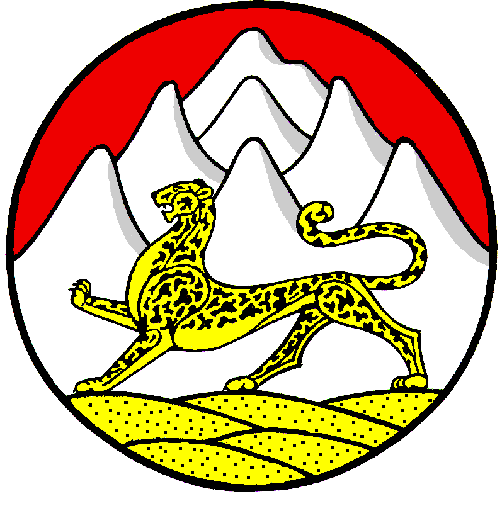 Российская ФедерацияРеспубликаСеверная Осетия – АланияПригородный районСобрание ПредставителейИрского сельского поселения